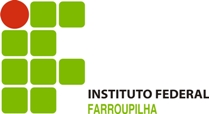 COORDENAÇÃO DE REGISTROS ACADÊMICOSCOORDENAÇÃO DE REGISTROS ACADÊMICOSCOORDENAÇÃO DE REGISTROS ACADÊMICOSCOORDENAÇÃO DE REGISTROS ACADÊMICOSCOORDENAÇÃO DE REGISTROS ACADÊMICOSCOORDENAÇÃO DE REGISTROS ACADÊMICOSCOORDENAÇÃO DE REGISTROS ACADÊMICOSCOORDENAÇÃO DE REGISTROS ACADÊMICOSCOORDENAÇÃO DE REGISTROS ACADÊMICOSCOORDENAÇÃO DE REGISTROS ACADÊMICOSCOORDENAÇÃO DE REGISTROS ACADÊMICOSCOORDENAÇÃO DE REGISTROS ACADÊMICOSCOORDENAÇÃO DE REGISTROS ACADÊMICOSCOORDENAÇÃO DE REGISTROS ACADÊMICOSCOORDENAÇÃO DE REGISTROS ACADÊMICOSREQUERIMENTO DE MATRÍCULAREQUERIMENTO DE MATRÍCULAREQUERIMENTO DE MATRÍCULAREQUERIMENTO DE MATRÍCULAREQUERIMENTO DE MATRÍCULAREQUERIMENTO DE MATRÍCULAREQUERIMENTO DE MATRÍCULAREQUERIMENTO DE MATRÍCULAREQUERIMENTO DE MATRÍCULAREQUERIMENTO DE MATRÍCULAREQUERIMENTO DE MATRÍCULAREQUERIMENTO DE MATRÍCULAREQUERIMENTO DE MATRÍCULAREQUERIMENTO DE MATRÍCULAREQUERIMENTO DE MATRÍCULANOME DO ALUNO:NOME DO ALUNO:NOME DO ALUNO:NOME DO ALUNO:NOME DO ALUNO:NOME DO ALUNO:NOME DO ALUNO:NOME DO ALUNO:NOME DO ALUNO:NOME DO ALUNO:NOME DO ALUNO:NOME DO ALUNO:NOME DO ALUNO:NOME DO ALUNO:NOME DO ALUNO:NOME DO ALUNO:NOME DO ALUNO:NOME DO ALUNO:RG:RG:RG:RG:CPF:CPF:CPF:CPF:CPF:CPF:TÍTULO DE ELEITOR:TÍTULO DE ELEITOR:TÍTULO DE ELEITOR:TÍTULO DE ELEITOR:TÍTULO DE ELEITOR:TÍTULO DE ELEITOR:TÍTULO DE ELEITOR:TÍTULO DE ELEITOR:FILIAÇÃOPAI:PAI:PAI:PAI:PAI:PAI:PAI:PAI:PAI:PAI:PAI:PAI:PAI:PAI:PAI:PAI:PAI:FILIAÇÃOMÃE:MÃE:MÃE:MÃE:MÃE:MÃE:MÃE:MÃE:MÃE:MÃE:MÃE:MÃE:MÃE:MÃE:MÃE:MÃE:MÃE:NACIONALIDADE:NACIONALIDADE:NACIONALIDADE:NACIONALIDADE:NACIONALIDADE:NATURALIDADE:NATURALIDADE:NATURALIDADE:NATURALIDADE:NATURALIDADE:NATURALIDADE:NATURALIDADE:NATURALIDADE:DATA DE NASCIMENTO:DATA DE NASCIMENTO:DATA DE NASCIMENTO:DATA DE NASCIMENTO:DATA DE NASCIMENTO:RESERVA DE VAGA:                                                  RESERVA DE VAGA:                                                  RESERVA DE VAGA:                                                  RESERVA DE VAGA:                                                  RESERVA DE VAGA:                                                  FORMA DE INGRESSO:FORMA DE INGRESSO:FORMA DE INGRESSO:FORMA DE INGRESSO:FORMA DE INGRESSO:FORMA DE INGRESSO:FORMA DE INGRESSO:FORMA DE INGRESSO:FORMA DE INGRESSO:FORMA DE INGRESSO:FORMA DE INGRESSO:CHAMADA:CHAMADA:ENDEREÇOENDEREÇOENDEREÇOENDEREÇOENDEREÇOENDEREÇOENDEREÇOENDEREÇOENDEREÇOENDEREÇOENDEREÇOENDEREÇOENDEREÇOENDEREÇOENDEREÇOENDEREÇOENDEREÇOENDEREÇORUA/AVENIDA:RUA/AVENIDA:RUA/AVENIDA:RUA/AVENIDA:RUA/AVENIDA:RUA/AVENIDA:RUA/AVENIDA:RUA/AVENIDA:RUA/AVENIDA:Nº:Nº:Nº:Nº:Nº:COMPLEMENTO:COMPLEMENTO:COMPLEMENTO:COMPLEMENTO:BAIRRO:BAIRRO:BAIRRO:BAIRRO:BAIRRO:CIDADE:CIDADE:CIDADE:CIDADE:CIDADE:CIDADE:UF:UF:UF:CEP:CEP:CEP:CEP:TELEFONE ALUNO:TELEFONE ALUNO:TELEFONE ALUNO:TELEFONE ALUNO:TELEFONE ALUNO:E-mail:E-mail:E-mail:E-mail:E-mail:E-mail:E-mail:E-mail:E-mail:E-mail:TELEFONE RESPONSAVEL:TELEFONE RESPONSAVEL:TELEFONE RESPONSAVEL:TELEFONE RESPONSAVEL:TELEFONE RESPONSAVEL:E-mail de um dos responsáveis:E-mail de um dos responsáveis:E-mail de um dos responsáveis:E-mail de um dos responsáveis:E-mail de um dos responsáveis:E-mail de um dos responsáveis:E-mail de um dos responsáveis:E-mail de um dos responsáveis:E-mail de um dos responsáveis:E-mail de um dos responsáveis:REQUER     MATRÍCULAREQUER     MATRÍCULAREQUER     MATRÍCULAREQUER     MATRÍCULAREQUER     MATRÍCULAREQUER     MATRÍCULAREQUER     MATRÍCULAREQUER     MATRÍCULAREQUER     MATRÍCULAREQUER     MATRÍCULAREQUER     MATRÍCULAREQUER     MATRÍCULAREQUER     MATRÍCULAREQUER     MATRÍCULAREQUER     MATRÍCULAREQUER     MATRÍCULAREQUER     MATRÍCULAREQUER     MATRÍCULANOME DO CURSONOME DO CURSONOME DO CURSONOME DO CURSONOME DO CURSONOME DO CURSONOME DO CURSONOME DO CURSONOME DO CURSONOME DO CURSONOME DO CURSONOME DO CURSONOME DO CURSONOME DO CURSONOME DO CURSONOME DO CURSONOME DO CURSOANO/TURMA_______/______/________                                                                                  ____________________________________________________                  DATA                                                                                                         ASSINATURA DO RESPONSÁVEL (CPF: _______________________________)_______/______/________                                                                                  ____________________________________________________                  DATA                                                                                                         ASSINATURA DO RESPONSÁVEL (CPF: _______________________________)_______/______/________                                                                                  ____________________________________________________                  DATA                                                                                                         ASSINATURA DO RESPONSÁVEL (CPF: _______________________________)_______/______/________                                                                                  ____________________________________________________                  DATA                                                                                                         ASSINATURA DO RESPONSÁVEL (CPF: _______________________________)_______/______/________                                                                                  ____________________________________________________                  DATA                                                                                                         ASSINATURA DO RESPONSÁVEL (CPF: _______________________________)_______/______/________                                                                                  ____________________________________________________                  DATA                                                                                                         ASSINATURA DO RESPONSÁVEL (CPF: _______________________________)_______/______/________                                                                                  ____________________________________________________                  DATA                                                                                                         ASSINATURA DO RESPONSÁVEL (CPF: _______________________________)_______/______/________                                                                                  ____________________________________________________                  DATA                                                                                                         ASSINATURA DO RESPONSÁVEL (CPF: _______________________________)_______/______/________                                                                                  ____________________________________________________                  DATA                                                                                                         ASSINATURA DO RESPONSÁVEL (CPF: _______________________________)_______/______/________                                                                                  ____________________________________________________                  DATA                                                                                                         ASSINATURA DO RESPONSÁVEL (CPF: _______________________________)_______/______/________                                                                                  ____________________________________________________                  DATA                                                                                                         ASSINATURA DO RESPONSÁVEL (CPF: _______________________________)_______/______/________                                                                                  ____________________________________________________                  DATA                                                                                                         ASSINATURA DO RESPONSÁVEL (CPF: _______________________________)_______/______/________                                                                                  ____________________________________________________                  DATA                                                                                                         ASSINATURA DO RESPONSÁVEL (CPF: _______________________________)_______/______/________                                                                                  ____________________________________________________                  DATA                                                                                                         ASSINATURA DO RESPONSÁVEL (CPF: _______________________________)_______/______/________                                                                                  ____________________________________________________                  DATA                                                                                                         ASSINATURA DO RESPONSÁVEL (CPF: _______________________________)_______/______/________                                                                                  ____________________________________________________                  DATA                                                                                                         ASSINATURA DO RESPONSÁVEL (CPF: _______________________________)_______/______/________                                                                                  ____________________________________________________                  DATA                                                                                                         ASSINATURA DO RESPONSÁVEL (CPF: _______________________________)_______/______/________                                                                                  ____________________________________________________                  DATA                                                                                                         ASSINATURA DO RESPONSÁVEL (CPF: _______________________________)RESERVADO A COMISSÃO JULGADORA DOS DOCUMENTOSRESERVADO A COMISSÃO JULGADORA DOS DOCUMENTOSRESERVADO A COMISSÃO JULGADORA DOS DOCUMENTOSRESERVADO A COMISSÃO JULGADORA DOS DOCUMENTOSRESERVADO A COMISSÃO JULGADORA DOS DOCUMENTOSRESERVADO A COMISSÃO JULGADORA DOS DOCUMENTOSRESERVADO A COMISSÃO JULGADORA DOS DOCUMENTOSRESERVADO A COMISSÃO JULGADORA DOS DOCUMENTOSRESERVADO A COMISSÃO JULGADORA DOS DOCUMENTOSRESERVADO A COMISSÃO JULGADORA DOS DOCUMENTOSRESERVADO A COMISSÃO JULGADORA DOS DOCUMENTOSRESERVADO A COMISSÃO JULGADORA DOS DOCUMENTOSRESERVADO A COMISSÃO JULGADORA DOS DOCUMENTOSRESERVADO A COMISSÃO JULGADORA DOS DOCUMENTOSRESERVADO A COMISSÃO JULGADORA DOS DOCUMENTOSRESERVADO A COMISSÃO JULGADORA DOS DOCUMENTOSRESERVADO A COMISSÃO JULGADORA DOS DOCUMENTOSRESERVADO A COMISSÃO JULGADORA DOS DOCUMENTOSDOCUMENTAÇÃO CONFORME EDITAL, CONFERIDA EM ______/______/________ MATRÍCULA DEFERIDAMATRÍCULA INDEFERIDA. MOTIVO: __________________________________________________________________ASSINATURA DOS MEMBROS DA COMISSÃO:__________________________________________________________________________________________________________________________________________________________________________________________DOCUMENTAÇÃO CONFORME EDITAL, CONFERIDA EM ______/______/________ MATRÍCULA DEFERIDAMATRÍCULA INDEFERIDA. MOTIVO: __________________________________________________________________ASSINATURA DOS MEMBROS DA COMISSÃO:__________________________________________________________________________________________________________________________________________________________________________________________DOCUMENTAÇÃO CONFORME EDITAL, CONFERIDA EM ______/______/________ MATRÍCULA DEFERIDAMATRÍCULA INDEFERIDA. MOTIVO: __________________________________________________________________ASSINATURA DOS MEMBROS DA COMISSÃO:__________________________________________________________________________________________________________________________________________________________________________________________DOCUMENTAÇÃO CONFORME EDITAL, CONFERIDA EM ______/______/________ MATRÍCULA DEFERIDAMATRÍCULA INDEFERIDA. MOTIVO: __________________________________________________________________ASSINATURA DOS MEMBROS DA COMISSÃO:__________________________________________________________________________________________________________________________________________________________________________________________DOCUMENTAÇÃO CONFORME EDITAL, CONFERIDA EM ______/______/________ MATRÍCULA DEFERIDAMATRÍCULA INDEFERIDA. MOTIVO: __________________________________________________________________ASSINATURA DOS MEMBROS DA COMISSÃO:__________________________________________________________________________________________________________________________________________________________________________________________DOCUMENTAÇÃO CONFORME EDITAL, CONFERIDA EM ______/______/________ MATRÍCULA DEFERIDAMATRÍCULA INDEFERIDA. MOTIVO: __________________________________________________________________ASSINATURA DOS MEMBROS DA COMISSÃO:__________________________________________________________________________________________________________________________________________________________________________________________DOCUMENTAÇÃO CONFORME EDITAL, CONFERIDA EM ______/______/________ MATRÍCULA DEFERIDAMATRÍCULA INDEFERIDA. MOTIVO: __________________________________________________________________ASSINATURA DOS MEMBROS DA COMISSÃO:__________________________________________________________________________________________________________________________________________________________________________________________DOCUMENTAÇÃO CONFORME EDITAL, CONFERIDA EM ______/______/________ MATRÍCULA DEFERIDAMATRÍCULA INDEFERIDA. MOTIVO: __________________________________________________________________ASSINATURA DOS MEMBROS DA COMISSÃO:__________________________________________________________________________________________________________________________________________________________________________________________DOCUMENTAÇÃO CONFORME EDITAL, CONFERIDA EM ______/______/________ MATRÍCULA DEFERIDAMATRÍCULA INDEFERIDA. MOTIVO: __________________________________________________________________ASSINATURA DOS MEMBROS DA COMISSÃO:__________________________________________________________________________________________________________________________________________________________________________________________DOCUMENTAÇÃO CONFORME EDITAL, CONFERIDA EM ______/______/________ MATRÍCULA DEFERIDAMATRÍCULA INDEFERIDA. MOTIVO: __________________________________________________________________ASSINATURA DOS MEMBROS DA COMISSÃO:__________________________________________________________________________________________________________________________________________________________________________________________DOCUMENTAÇÃO CONFORME EDITAL, CONFERIDA EM ______/______/________ MATRÍCULA DEFERIDAMATRÍCULA INDEFERIDA. MOTIVO: __________________________________________________________________ASSINATURA DOS MEMBROS DA COMISSÃO:__________________________________________________________________________________________________________________________________________________________________________________________DOCUMENTAÇÃO CONFORME EDITAL, CONFERIDA EM ______/______/________ MATRÍCULA DEFERIDAMATRÍCULA INDEFERIDA. MOTIVO: __________________________________________________________________ASSINATURA DOS MEMBROS DA COMISSÃO:__________________________________________________________________________________________________________________________________________________________________________________________DOCUMENTAÇÃO CONFORME EDITAL, CONFERIDA EM ______/______/________ MATRÍCULA DEFERIDAMATRÍCULA INDEFERIDA. MOTIVO: __________________________________________________________________ASSINATURA DOS MEMBROS DA COMISSÃO:__________________________________________________________________________________________________________________________________________________________________________________________DOCUMENTAÇÃO CONFORME EDITAL, CONFERIDA EM ______/______/________ MATRÍCULA DEFERIDAMATRÍCULA INDEFERIDA. MOTIVO: __________________________________________________________________ASSINATURA DOS MEMBROS DA COMISSÃO:__________________________________________________________________________________________________________________________________________________________________________________________DOCUMENTAÇÃO CONFORME EDITAL, CONFERIDA EM ______/______/________ MATRÍCULA DEFERIDAMATRÍCULA INDEFERIDA. MOTIVO: __________________________________________________________________ASSINATURA DOS MEMBROS DA COMISSÃO:__________________________________________________________________________________________________________________________________________________________________________________________DOCUMENTAÇÃO CONFORME EDITAL, CONFERIDA EM ______/______/________ MATRÍCULA DEFERIDAMATRÍCULA INDEFERIDA. MOTIVO: __________________________________________________________________ASSINATURA DOS MEMBROS DA COMISSÃO:__________________________________________________________________________________________________________________________________________________________________________________________DOCUMENTAÇÃO CONFORME EDITAL, CONFERIDA EM ______/______/________ MATRÍCULA DEFERIDAMATRÍCULA INDEFERIDA. MOTIVO: __________________________________________________________________ASSINATURA DOS MEMBROS DA COMISSÃO:__________________________________________________________________________________________________________________________________________________________________________________________DOCUMENTAÇÃO CONFORME EDITAL, CONFERIDA EM ______/______/________ MATRÍCULA DEFERIDAMATRÍCULA INDEFERIDA. MOTIVO: __________________________________________________________________ASSINATURA DOS MEMBROS DA COMISSÃO:__________________________________________________________________________________________________________________________________________________________________________________________RESERVADO A COORDENAÇÃO DE REGISTROS ACADÊMICOSRESERVADO A COORDENAÇÃO DE REGISTROS ACADÊMICOSRESERVADO A COORDENAÇÃO DE REGISTROS ACADÊMICOSRESERVADO A COORDENAÇÃO DE REGISTROS ACADÊMICOSRESERVADO A COORDENAÇÃO DE REGISTROS ACADÊMICOSRESERVADO A COORDENAÇÃO DE REGISTROS ACADÊMICOSRESERVADO A COORDENAÇÃO DE REGISTROS ACADÊMICOSRESERVADO A COORDENAÇÃO DE REGISTROS ACADÊMICOSRESERVADO A COORDENAÇÃO DE REGISTROS ACADÊMICOSRESERVADO A COORDENAÇÃO DE REGISTROS ACADÊMICOSRESERVADO A COORDENAÇÃO DE REGISTROS ACADÊMICOSRESERVADO A COORDENAÇÃO DE REGISTROS ACADÊMICOSRESERVADO A COORDENAÇÃO DE REGISTROS ACADÊMICOSRESERVADO A COORDENAÇÃO DE REGISTROS ACADÊMICOSRESERVADO A COORDENAÇÃO DE REGISTROS ACADÊMICOSRESERVADO A COORDENAÇÃO DE REGISTROS ACADÊMICOSRESERVADO A COORDENAÇÃO DE REGISTROS ACADÊMICOSRESERVADO A COORDENAÇÃO DE REGISTROS ACADÊMICOSNÚMERO DE MATRÍCULA GERADO NO SISTEMA:NÚMERO DE MATRÍCULA GERADO NO SISTEMA:NÚMERO DE MATRÍCULA GERADO NO SISTEMA:NÚMERO DE MATRÍCULA GERADO NO SISTEMA:NÚMERO DE MATRÍCULA GERADO NO SISTEMA:NÚMERO DE MATRÍCULA GERADO NO SISTEMA:EM _______/______/________                                                                                                                       ____________________________________SRAEM _______/______/________                                                                                                                       ____________________________________SRAEM _______/______/________                                                                                                                       ____________________________________SRAEM _______/______/________                                                                                                                       ____________________________________SRAEM _______/______/________                                                                                                                       ____________________________________SRAEM _______/______/________                                                                                                                       ____________________________________SRAEM _______/______/________                                                                                                                       ____________________________________SRAEM _______/______/________                                                                                                                       ____________________________________SRAEM _______/______/________                                                                                                                       ____________________________________SRAEM _______/______/________                                                                                                                       ____________________________________SRAEM _______/______/________                                                                                                                       ____________________________________SRAEM _______/______/________                                                                                                                       ____________________________________SRAEM _______/______/________                                                                                                                       ____________________________________SRAEM _______/______/________                                                                                                                       ____________________________________SRAEM _______/______/________                                                                                                                       ____________________________________SRAEM _______/______/________                                                                                                                       ____________________________________SRAEM _______/______/________                                                                                                                       ____________________________________SRAEM _______/______/________                                                                                                                       ____________________________________SRADADOS SOCIOECONÔMICOSDADOS SOCIOECONÔMICOSDADOS SOCIOECONÔMICOSDADOS SOCIOECONÔMICOSDADOS SOCIOECONÔMICOSDADOS SOCIOECONÔMICOSDADOS SOCIOECONÔMICOSDADOS SOCIOECONÔMICOSDADOS SOCIOECONÔMICOSDADOS SOCIOECONÔMICOSDADOS SOCIOECONÔMICOSDADOS SOCIOECONÔMICOSDADOS SOCIOECONÔMICOSDADOS SOCIOECONÔMICOSDADOS SOCIOECONÔMICOSDADOS SOCIOECONÔMICOSDADOS SOCIOECONÔMICOSDADOS SOCIOECONÔMICOSCOR/RAÇA: BRANCO  PRETOPARDOAMARELOINDÍGENACOR/RAÇA: BRANCO  PRETOPARDOAMARELOINDÍGENACOR/RAÇA: BRANCO  PRETOPARDOAMARELOINDÍGENACOR/RAÇA: BRANCO  PRETOPARDOAMARELOINDÍGENACOR/RAÇA: BRANCO  PRETOPARDOAMARELOINDÍGENACOR/RAÇA: BRANCO  PRETOPARDOAMARELOINDÍGENACOR/RAÇA: BRANCO  PRETOPARDOAMARELOINDÍGENAESTADO CIVIL: SOLTEIRO  CASADOUNIÃO ESTÁVELDIVORCIADOSEPARADOVIÚVOESTADO CIVIL: SOLTEIRO  CASADOUNIÃO ESTÁVELDIVORCIADOSEPARADOVIÚVOESTADO CIVIL: SOLTEIRO  CASADOUNIÃO ESTÁVELDIVORCIADOSEPARADOVIÚVOESTADO CIVIL: SOLTEIRO  CASADOUNIÃO ESTÁVELDIVORCIADOSEPARADOVIÚVOESTADO CIVIL: SOLTEIRO  CASADOUNIÃO ESTÁVELDIVORCIADOSEPARADOVIÚVOESTADO CIVIL: SOLTEIRO  CASADOUNIÃO ESTÁVELDIVORCIADOSEPARADOVIÚVOESTADO CIVIL: SOLTEIRO  CASADOUNIÃO ESTÁVELDIVORCIADOSEPARADOVIÚVOESTADO CIVIL: SOLTEIRO  CASADOUNIÃO ESTÁVELDIVORCIADOSEPARADOVIÚVOESTADO CIVIL: SOLTEIRO  CASADOUNIÃO ESTÁVELDIVORCIADOSEPARADOVIÚVOESTADO CIVIL: SOLTEIRO  CASADOUNIÃO ESTÁVELDIVORCIADOSEPARADOVIÚVOESTADO CIVIL: SOLTEIRO  CASADOUNIÃO ESTÁVELDIVORCIADOSEPARADOVIÚVOFAIXA DE RENDA FAMILIAR:ATÉ 1,5 SALÁRIOS MÍNIMOSENTRE 1,5 E 2,0 SALÁRIOS MÍNIMOSENTRE 2,0 E 2,5 SALÁRIOS MINIMOSENTRE 2,5 E 3,0 SALÁRIOS MÍNIMOSMAIS QUE 3,0 SALÁRIOS MÍNIMOSRENDA FAMILIAR:__________________________NÚMERO DE DEPENDENTES DA RENDA:_______________________RECEBE BOLSA FAMÍLIA: (     ) SIM          (     ) NÃOFAIXA DE RENDA FAMILIAR:ATÉ 1,5 SALÁRIOS MÍNIMOSENTRE 1,5 E 2,0 SALÁRIOS MÍNIMOSENTRE 2,0 E 2,5 SALÁRIOS MINIMOSENTRE 2,5 E 3,0 SALÁRIOS MÍNIMOSMAIS QUE 3,0 SALÁRIOS MÍNIMOSRENDA FAMILIAR:__________________________NÚMERO DE DEPENDENTES DA RENDA:_______________________RECEBE BOLSA FAMÍLIA: (     ) SIM          (     ) NÃOFAIXA DE RENDA FAMILIAR:ATÉ 1,5 SALÁRIOS MÍNIMOSENTRE 1,5 E 2,0 SALÁRIOS MÍNIMOSENTRE 2,0 E 2,5 SALÁRIOS MINIMOSENTRE 2,5 E 3,0 SALÁRIOS MÍNIMOSMAIS QUE 3,0 SALÁRIOS MÍNIMOSRENDA FAMILIAR:__________________________NÚMERO DE DEPENDENTES DA RENDA:_______________________RECEBE BOLSA FAMÍLIA: (     ) SIM          (     ) NÃOFAIXA DE RENDA FAMILIAR:ATÉ 1,5 SALÁRIOS MÍNIMOSENTRE 1,5 E 2,0 SALÁRIOS MÍNIMOSENTRE 2,0 E 2,5 SALÁRIOS MINIMOSENTRE 2,5 E 3,0 SALÁRIOS MÍNIMOSMAIS QUE 3,0 SALÁRIOS MÍNIMOSRENDA FAMILIAR:__________________________NÚMERO DE DEPENDENTES DA RENDA:_______________________RECEBE BOLSA FAMÍLIA: (     ) SIM          (     ) NÃOFAIXA DE RENDA FAMILIAR:ATÉ 1,5 SALÁRIOS MÍNIMOSENTRE 1,5 E 2,0 SALÁRIOS MÍNIMOSENTRE 2,0 E 2,5 SALÁRIOS MINIMOSENTRE 2,5 E 3,0 SALÁRIOS MÍNIMOSMAIS QUE 3,0 SALÁRIOS MÍNIMOSRENDA FAMILIAR:__________________________NÚMERO DE DEPENDENTES DA RENDA:_______________________RECEBE BOLSA FAMÍLIA: (     ) SIM          (     ) NÃOFAIXA DE RENDA FAMILIAR:ATÉ 1,5 SALÁRIOS MÍNIMOSENTRE 1,5 E 2,0 SALÁRIOS MÍNIMOSENTRE 2,0 E 2,5 SALÁRIOS MINIMOSENTRE 2,5 E 3,0 SALÁRIOS MÍNIMOSMAIS QUE 3,0 SALÁRIOS MÍNIMOSRENDA FAMILIAR:__________________________NÚMERO DE DEPENDENTES DA RENDA:_______________________RECEBE BOLSA FAMÍLIA: (     ) SIM          (     ) NÃOFAIXA DE RENDA FAMILIAR:ATÉ 1,5 SALÁRIOS MÍNIMOSENTRE 1,5 E 2,0 SALÁRIOS MÍNIMOSENTRE 2,0 E 2,5 SALÁRIOS MINIMOSENTRE 2,5 E 3,0 SALÁRIOS MÍNIMOSMAIS QUE 3,0 SALÁRIOS MÍNIMOSRENDA FAMILIAR:__________________________NÚMERO DE DEPENDENTES DA RENDA:_______________________RECEBE BOLSA FAMÍLIA: (     ) SIM          (     ) NÃOFAIXA DE RENDA FAMILIAR:ATÉ 1,5 SALÁRIOS MÍNIMOSENTRE 1,5 E 2,0 SALÁRIOS MÍNIMOSENTRE 2,0 E 2,5 SALÁRIOS MINIMOSENTRE 2,5 E 3,0 SALÁRIOS MÍNIMOSMAIS QUE 3,0 SALÁRIOS MÍNIMOSRENDA FAMILIAR:__________________________NÚMERO DE DEPENDENTES DA RENDA:_______________________RECEBE BOLSA FAMÍLIA: (     ) SIM          (     ) NÃOFAIXA DE RENDA FAMILIAR:ATÉ 1,5 SALÁRIOS MÍNIMOSENTRE 1,5 E 2,0 SALÁRIOS MÍNIMOSENTRE 2,0 E 2,5 SALÁRIOS MINIMOSENTRE 2,5 E 3,0 SALÁRIOS MÍNIMOSMAIS QUE 3,0 SALÁRIOS MÍNIMOSRENDA FAMILIAR:__________________________NÚMERO DE DEPENDENTES DA RENDA:_______________________RECEBE BOLSA FAMÍLIA: (     ) SIM          (     ) NÃOFAIXA DE RENDA FAMILIAR:ATÉ 1,5 SALÁRIOS MÍNIMOSENTRE 1,5 E 2,0 SALÁRIOS MÍNIMOSENTRE 2,0 E 2,5 SALÁRIOS MINIMOSENTRE 2,5 E 3,0 SALÁRIOS MÍNIMOSMAIS QUE 3,0 SALÁRIOS MÍNIMOSRENDA FAMILIAR:__________________________NÚMERO DE DEPENDENTES DA RENDA:_______________________RECEBE BOLSA FAMÍLIA: (     ) SIM          (     ) NÃOFAIXA DE RENDA FAMILIAR:ATÉ 1,5 SALÁRIOS MÍNIMOSENTRE 1,5 E 2,0 SALÁRIOS MÍNIMOSENTRE 2,0 E 2,5 SALÁRIOS MINIMOSENTRE 2,5 E 3,0 SALÁRIOS MÍNIMOSMAIS QUE 3,0 SALÁRIOS MÍNIMOSRENDA FAMILIAR:__________________________NÚMERO DE DEPENDENTES DA RENDA:_______________________RECEBE BOLSA FAMÍLIA: (     ) SIM          (     ) NÃOFAIXA DE RENDA FAMILIAR:ATÉ 1,5 SALÁRIOS MÍNIMOSENTRE 1,5 E 2,0 SALÁRIOS MÍNIMOSENTRE 2,0 E 2,5 SALÁRIOS MINIMOSENTRE 2,5 E 3,0 SALÁRIOS MÍNIMOSMAIS QUE 3,0 SALÁRIOS MÍNIMOSRENDA FAMILIAR:__________________________NÚMERO DE DEPENDENTES DA RENDA:_______________________RECEBE BOLSA FAMÍLIA: (     ) SIM          (     ) NÃOFAIXA DE RENDA FAMILIAR:ATÉ 1,5 SALÁRIOS MÍNIMOSENTRE 1,5 E 2,0 SALÁRIOS MÍNIMOSENTRE 2,0 E 2,5 SALÁRIOS MINIMOSENTRE 2,5 E 3,0 SALÁRIOS MÍNIMOSMAIS QUE 3,0 SALÁRIOS MÍNIMOSRENDA FAMILIAR:__________________________NÚMERO DE DEPENDENTES DA RENDA:_______________________RECEBE BOLSA FAMÍLIA: (     ) SIM          (     ) NÃOFAIXA DE RENDA FAMILIAR:ATÉ 1,5 SALÁRIOS MÍNIMOSENTRE 1,5 E 2,0 SALÁRIOS MÍNIMOSENTRE 2,0 E 2,5 SALÁRIOS MINIMOSENTRE 2,5 E 3,0 SALÁRIOS MÍNIMOSMAIS QUE 3,0 SALÁRIOS MÍNIMOSRENDA FAMILIAR:__________________________NÚMERO DE DEPENDENTES DA RENDA:_______________________RECEBE BOLSA FAMÍLIA: (     ) SIM          (     ) NÃOFAIXA DE RENDA FAMILIAR:ATÉ 1,5 SALÁRIOS MÍNIMOSENTRE 1,5 E 2,0 SALÁRIOS MÍNIMOSENTRE 2,0 E 2,5 SALÁRIOS MINIMOSENTRE 2,5 E 3,0 SALÁRIOS MÍNIMOSMAIS QUE 3,0 SALÁRIOS MÍNIMOSRENDA FAMILIAR:__________________________NÚMERO DE DEPENDENTES DA RENDA:_______________________RECEBE BOLSA FAMÍLIA: (     ) SIM          (     ) NÃOFAIXA DE RENDA FAMILIAR:ATÉ 1,5 SALÁRIOS MÍNIMOSENTRE 1,5 E 2,0 SALÁRIOS MÍNIMOSENTRE 2,0 E 2,5 SALÁRIOS MINIMOSENTRE 2,5 E 3,0 SALÁRIOS MÍNIMOSMAIS QUE 3,0 SALÁRIOS MÍNIMOSRENDA FAMILIAR:__________________________NÚMERO DE DEPENDENTES DA RENDA:_______________________RECEBE BOLSA FAMÍLIA: (     ) SIM          (     ) NÃOFAIXA DE RENDA FAMILIAR:ATÉ 1,5 SALÁRIOS MÍNIMOSENTRE 1,5 E 2,0 SALÁRIOS MÍNIMOSENTRE 2,0 E 2,5 SALÁRIOS MINIMOSENTRE 2,5 E 3,0 SALÁRIOS MÍNIMOSMAIS QUE 3,0 SALÁRIOS MÍNIMOSRENDA FAMILIAR:__________________________NÚMERO DE DEPENDENTES DA RENDA:_______________________RECEBE BOLSA FAMÍLIA: (     ) SIM          (     ) NÃOFAIXA DE RENDA FAMILIAR:ATÉ 1,5 SALÁRIOS MÍNIMOSENTRE 1,5 E 2,0 SALÁRIOS MÍNIMOSENTRE 2,0 E 2,5 SALÁRIOS MINIMOSENTRE 2,5 E 3,0 SALÁRIOS MÍNIMOSMAIS QUE 3,0 SALÁRIOS MÍNIMOSRENDA FAMILIAR:__________________________NÚMERO DE DEPENDENTES DA RENDA:_______________________RECEBE BOLSA FAMÍLIA: (     ) SIM          (     ) NÃONECESSIDADES EDUCACIONAIS ESPECIAIS:Não Altas habilidades/superdotaçãoCondutas típicas (déficit de atenção, hiperatividade, esquizofrenia, transtorno bipolar)Deficiência auditiva Deficiência físicaDeficiência mentalDeficiência múltipla (associação de duas ou mais)Deficiência visual Surdocegueira (deficiência auditiva e visual)Transtorno Global do Desenvolvimento.NECESSIDADES EDUCACIONAIS ESPECIAIS:Não Altas habilidades/superdotaçãoCondutas típicas (déficit de atenção, hiperatividade, esquizofrenia, transtorno bipolar)Deficiência auditiva Deficiência físicaDeficiência mentalDeficiência múltipla (associação de duas ou mais)Deficiência visual Surdocegueira (deficiência auditiva e visual)Transtorno Global do Desenvolvimento.NECESSIDADES EDUCACIONAIS ESPECIAIS:Não Altas habilidades/superdotaçãoCondutas típicas (déficit de atenção, hiperatividade, esquizofrenia, transtorno bipolar)Deficiência auditiva Deficiência físicaDeficiência mentalDeficiência múltipla (associação de duas ou mais)Deficiência visual Surdocegueira (deficiência auditiva e visual)Transtorno Global do Desenvolvimento.NECESSIDADES EDUCACIONAIS ESPECIAIS:Não Altas habilidades/superdotaçãoCondutas típicas (déficit de atenção, hiperatividade, esquizofrenia, transtorno bipolar)Deficiência auditiva Deficiência físicaDeficiência mentalDeficiência múltipla (associação de duas ou mais)Deficiência visual Surdocegueira (deficiência auditiva e visual)Transtorno Global do Desenvolvimento.NECESSIDADES EDUCACIONAIS ESPECIAIS:Não Altas habilidades/superdotaçãoCondutas típicas (déficit de atenção, hiperatividade, esquizofrenia, transtorno bipolar)Deficiência auditiva Deficiência físicaDeficiência mentalDeficiência múltipla (associação de duas ou mais)Deficiência visual Surdocegueira (deficiência auditiva e visual)Transtorno Global do Desenvolvimento.NECESSIDADES EDUCACIONAIS ESPECIAIS:Não Altas habilidades/superdotaçãoCondutas típicas (déficit de atenção, hiperatividade, esquizofrenia, transtorno bipolar)Deficiência auditiva Deficiência físicaDeficiência mentalDeficiência múltipla (associação de duas ou mais)Deficiência visual Surdocegueira (deficiência auditiva e visual)Transtorno Global do Desenvolvimento.NECESSIDADES EDUCACIONAIS ESPECIAIS:Não Altas habilidades/superdotaçãoCondutas típicas (déficit de atenção, hiperatividade, esquizofrenia, transtorno bipolar)Deficiência auditiva Deficiência físicaDeficiência mentalDeficiência múltipla (associação de duas ou mais)Deficiência visual Surdocegueira (deficiência auditiva e visual)Transtorno Global do Desenvolvimento.NECESSIDADES EDUCACIONAIS ESPECIAIS:Não Altas habilidades/superdotaçãoCondutas típicas (déficit de atenção, hiperatividade, esquizofrenia, transtorno bipolar)Deficiência auditiva Deficiência físicaDeficiência mentalDeficiência múltipla (associação de duas ou mais)Deficiência visual Surdocegueira (deficiência auditiva e visual)Transtorno Global do Desenvolvimento.NECESSIDADES EDUCACIONAIS ESPECIAIS:Não Altas habilidades/superdotaçãoCondutas típicas (déficit de atenção, hiperatividade, esquizofrenia, transtorno bipolar)Deficiência auditiva Deficiência físicaDeficiência mentalDeficiência múltipla (associação de duas ou mais)Deficiência visual Surdocegueira (deficiência auditiva e visual)Transtorno Global do Desenvolvimento.NECESSIDADES EDUCACIONAIS ESPECIAIS:Não Altas habilidades/superdotaçãoCondutas típicas (déficit de atenção, hiperatividade, esquizofrenia, transtorno bipolar)Deficiência auditiva Deficiência físicaDeficiência mentalDeficiência múltipla (associação de duas ou mais)Deficiência visual Surdocegueira (deficiência auditiva e visual)Transtorno Global do Desenvolvimento.NECESSIDADES EDUCACIONAIS ESPECIAIS:Não Altas habilidades/superdotaçãoCondutas típicas (déficit de atenção, hiperatividade, esquizofrenia, transtorno bipolar)Deficiência auditiva Deficiência físicaDeficiência mentalDeficiência múltipla (associação de duas ou mais)Deficiência visual Surdocegueira (deficiência auditiva e visual)Transtorno Global do Desenvolvimento.NECESSIDADES EDUCACIONAIS ESPECIAIS:Não Altas habilidades/superdotaçãoCondutas típicas (déficit de atenção, hiperatividade, esquizofrenia, transtorno bipolar)Deficiência auditiva Deficiência físicaDeficiência mentalDeficiência múltipla (associação de duas ou mais)Deficiência visual Surdocegueira (deficiência auditiva e visual)Transtorno Global do Desenvolvimento.NECESSIDADES EDUCACIONAIS ESPECIAIS:Não Altas habilidades/superdotaçãoCondutas típicas (déficit de atenção, hiperatividade, esquizofrenia, transtorno bipolar)Deficiência auditiva Deficiência físicaDeficiência mentalDeficiência múltipla (associação de duas ou mais)Deficiência visual Surdocegueira (deficiência auditiva e visual)Transtorno Global do Desenvolvimento.NECESSIDADES EDUCACIONAIS ESPECIAIS:Não Altas habilidades/superdotaçãoCondutas típicas (déficit de atenção, hiperatividade, esquizofrenia, transtorno bipolar)Deficiência auditiva Deficiência físicaDeficiência mentalDeficiência múltipla (associação de duas ou mais)Deficiência visual Surdocegueira (deficiência auditiva e visual)Transtorno Global do Desenvolvimento.NECESSIDADES EDUCACIONAIS ESPECIAIS:Não Altas habilidades/superdotaçãoCondutas típicas (déficit de atenção, hiperatividade, esquizofrenia, transtorno bipolar)Deficiência auditiva Deficiência físicaDeficiência mentalDeficiência múltipla (associação de duas ou mais)Deficiência visual Surdocegueira (deficiência auditiva e visual)Transtorno Global do Desenvolvimento.NECESSIDADES EDUCACIONAIS ESPECIAIS:Não Altas habilidades/superdotaçãoCondutas típicas (déficit de atenção, hiperatividade, esquizofrenia, transtorno bipolar)Deficiência auditiva Deficiência físicaDeficiência mentalDeficiência múltipla (associação de duas ou mais)Deficiência visual Surdocegueira (deficiência auditiva e visual)Transtorno Global do Desenvolvimento.NECESSIDADES EDUCACIONAIS ESPECIAIS:Não Altas habilidades/superdotaçãoCondutas típicas (déficit de atenção, hiperatividade, esquizofrenia, transtorno bipolar)Deficiência auditiva Deficiência físicaDeficiência mentalDeficiência múltipla (associação de duas ou mais)Deficiência visual Surdocegueira (deficiência auditiva e visual)Transtorno Global do Desenvolvimento.NECESSIDADES EDUCACIONAIS ESPECIAIS:Não Altas habilidades/superdotaçãoCondutas típicas (déficit de atenção, hiperatividade, esquizofrenia, transtorno bipolar)Deficiência auditiva Deficiência físicaDeficiência mentalDeficiência múltipla (associação de duas ou mais)Deficiência visual Surdocegueira (deficiência auditiva e visual)Transtorno Global do Desenvolvimento.COM RELAÇÃO AO TRABALHO:Não realiza nenhuma atividade remuneradaTrabalhador com carteira assinada Trabalhador sem carteira assinadaServidor público concursado Em contrato temporário Autônomo/prestador de serviços ou proprietário de empresa Trabalhador ruralCOM RELAÇÃO AO TRABALHO:Não realiza nenhuma atividade remuneradaTrabalhador com carteira assinada Trabalhador sem carteira assinadaServidor público concursado Em contrato temporário Autônomo/prestador de serviços ou proprietário de empresa Trabalhador ruralCOM RELAÇÃO AO TRABALHO:Não realiza nenhuma atividade remuneradaTrabalhador com carteira assinada Trabalhador sem carteira assinadaServidor público concursado Em contrato temporário Autônomo/prestador de serviços ou proprietário de empresa Trabalhador ruralCOM RELAÇÃO AO TRABALHO:Não realiza nenhuma atividade remuneradaTrabalhador com carteira assinada Trabalhador sem carteira assinadaServidor público concursado Em contrato temporário Autônomo/prestador de serviços ou proprietário de empresa Trabalhador ruralCOM RELAÇÃO AO TRABALHO:Não realiza nenhuma atividade remuneradaTrabalhador com carteira assinada Trabalhador sem carteira assinadaServidor público concursado Em contrato temporário Autônomo/prestador de serviços ou proprietário de empresa Trabalhador ruralCOM RELAÇÃO AO TRABALHO:Não realiza nenhuma atividade remuneradaTrabalhador com carteira assinada Trabalhador sem carteira assinadaServidor público concursado Em contrato temporário Autônomo/prestador de serviços ou proprietário de empresa Trabalhador ruralCOM RELAÇÃO AO TRABALHO:Não realiza nenhuma atividade remuneradaTrabalhador com carteira assinada Trabalhador sem carteira assinadaServidor público concursado Em contrato temporário Autônomo/prestador de serviços ou proprietário de empresa Trabalhador ruralCOM RELAÇÃO AO TRABALHO:Não realiza nenhuma atividade remuneradaTrabalhador com carteira assinada Trabalhador sem carteira assinadaServidor público concursado Em contrato temporário Autônomo/prestador de serviços ou proprietário de empresa Trabalhador ruralCOM RELAÇÃO AO TRABALHO:Não realiza nenhuma atividade remuneradaTrabalhador com carteira assinada Trabalhador sem carteira assinadaServidor público concursado Em contrato temporário Autônomo/prestador de serviços ou proprietário de empresa Trabalhador ruralCOM RELAÇÃO AO TRABALHO:Não realiza nenhuma atividade remuneradaTrabalhador com carteira assinada Trabalhador sem carteira assinadaServidor público concursado Em contrato temporário Autônomo/prestador de serviços ou proprietário de empresa Trabalhador ruralCOM RELAÇÃO AO TRABALHO:Não realiza nenhuma atividade remuneradaTrabalhador com carteira assinada Trabalhador sem carteira assinadaServidor público concursado Em contrato temporário Autônomo/prestador de serviços ou proprietário de empresa Trabalhador ruralCOM RELAÇÃO AO TRABALHO:Não realiza nenhuma atividade remuneradaTrabalhador com carteira assinada Trabalhador sem carteira assinadaServidor público concursado Em contrato temporário Autônomo/prestador de serviços ou proprietário de empresa Trabalhador ruralCOM RELAÇÃO AO TRABALHO:Não realiza nenhuma atividade remuneradaTrabalhador com carteira assinada Trabalhador sem carteira assinadaServidor público concursado Em contrato temporário Autônomo/prestador de serviços ou proprietário de empresa Trabalhador ruralCOM RELAÇÃO AO TRABALHO:Não realiza nenhuma atividade remuneradaTrabalhador com carteira assinada Trabalhador sem carteira assinadaServidor público concursado Em contrato temporário Autônomo/prestador de serviços ou proprietário de empresa Trabalhador ruralCOM RELAÇÃO AO TRABALHO:Não realiza nenhuma atividade remuneradaTrabalhador com carteira assinada Trabalhador sem carteira assinadaServidor público concursado Em contrato temporário Autônomo/prestador de serviços ou proprietário de empresa Trabalhador ruralCOM RELAÇÃO AO TRABALHO:Não realiza nenhuma atividade remuneradaTrabalhador com carteira assinada Trabalhador sem carteira assinadaServidor público concursado Em contrato temporário Autônomo/prestador de serviços ou proprietário de empresa Trabalhador ruralCOM RELAÇÃO AO TRABALHO:Não realiza nenhuma atividade remuneradaTrabalhador com carteira assinada Trabalhador sem carteira assinadaServidor público concursado Em contrato temporário Autônomo/prestador de serviços ou proprietário de empresa Trabalhador ruralCOM RELAÇÃO AO TRABALHO:Não realiza nenhuma atividade remuneradaTrabalhador com carteira assinada Trabalhador sem carteira assinadaServidor público concursado Em contrato temporário Autônomo/prestador de serviços ou proprietário de empresa Trabalhador rural